             Утверждаю:                                                               Директор____________Абдулазизов Ф.К.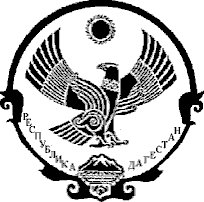 Республика Дагестан МО « Хивский район»Муниципальное казенное общеобразовательное учреждение «Хивская средняя общеобразовательная школа им. М. Шамхалова»Hiv.school@yandex.ru                                                                                    +7(960) 414-43-73                                368680,  Республика  Дагестан,  Хивский  район, с. Хив,  ул. Ломоносова 5                                                               Положение  о Центре образования цифрового и гуманитарного профилей «Точка роста»  МКОУ «Хивская СОШ им. М. Шамхалова» 1. Общие положения 1.1. Центр образования цифрового и гуманитарного профилей «Точка роста» (далее — Центр) создан в целях развития и реализации основных и дополнительных общеобразовательных программ цифрового, естественнонаучного и гуманитарного профилей. 1.2. Центр является структурным подразделением МКОУ «Хивская СОШ им. М.Шамхалова» (далее - Учреждение) и не является отдельным юридическим лицом. 1.3. В своей деятельности Центр руководствуется Федеральным законом от 29 декабря 2012 г. № 273-ФЗ «Об образовании в Российской Федерации», другими нормативными документами Министерства просвещения Российской Федерации, иными нормативными правовыми актами Российской Федерации и Республики Дагестан, программой развития Центра на текущий год, планами работы, утверждёнными учредителем и настоящим Положением. 1.4. Центр в своей деятельности подчиняется директору Учреждения. Цели, задачи, функции деятельности Центра 2.1. Основными целями Центра являются: создание условий для внедрения на уровнях начального общего, основного общего и (или) среднего общего образования новых методов обучения и воспитания, образовательных технологий, обеспечивающих освоение обучающимися основных и дополнительных общеобразовательных программ цифрового, естественнонаучного, технического и гуманитарного профилей,  обновление содержания и совершенствование методов обучения предметных областей «Технология», «Математика и информатика», «Физическая культура и основы безопасности жизнедеятельности». 2.2. Задачи Центра: обновление содержания преподавания основных общеобразовательных программ по предметным областям «Технология», «Математика и информатика», «Физическая культура и основы безопасности жизнедеятельности» на обновлённом учебном оборудовании; создание условий для реализации разноуровневых общеобразовательных программ дополнительного образования цифрового, естественнонаучного, технического и гуманитарного профилей; создание целостной системы дополнительного образования в Центре, обеспеченной единством учебных и воспитательных требований, преемственностью содержания основного и дополнительного образования, а также единством методических подходов; формирование социальной культуры, проектной деятельности, направленной не только на расширение познавательных интересов школьников, но и на стимулирование активности, инициативы и исследовательской деятельности обучающихся; совершенствование и обновление форм организации основного и дополнительного образования с использованием соответствующих современных технологий; организация системы внеурочной деятельности в каникулярный период, разработка и реализация образовательных программ для пришкольных лагерей; информационное сопровождение деятельности Центра, развитие медиаграмотности у обучающихся; организационно-содержательная деятельность, направленная на проведение различных мероприятий в Центре и подготовку к участию обучающихся Центра в мероприятиях муниципального, республиканского и всероссийского уровня; создание и развитие общественного движения школьников на базе Центра, направленного на популяризацию различных направлений дополнительного образования, проектную, исследовательскую деятельность. развитие шахматного образования; обеспечение реализации мер по непрерывному развитию педагогических и управленческих кадров, включая повышение квалификации и профессиональную переподготовку сотрудников и педагогов Центра, реализующих основные и дополнительные общеобразовательные программы цифрового, естественнонаучного, технического, гуманитарного и социокультурного профилей.  2.3. Выполняя эти задачи, Центр является структурным подразделением Учреждения, входит в состав региональной сети Центров образования цифрового и гуманитарного профилей «Точка роста» и функционирует как: образовательный центр, реализующий основные и дополнительные общеобразовательные программы цифрового, естественнонаучного, технического, гуманитарного и социокультурного профилей, привлекая детей, обучающихся и их родителей (законных представителей) к соответствующей деятельности в рамках реализации этих программ; выполняет функцию общественного пространства для развития общекультурных компетенций, цифрового и шахматного образования, проектной деятельности, творческой самореализации детей, педагогов, родительской общественности 2.4. Центр сотрудничает с: различными образовательными организациями в форме сетевого взаимодействия; - использует дистанционные формы реализации образовательных программ.  Организационная структура Центра 3.1. Определение штатной численности и формирование штатного расписания для обеспечения функционирования Центра осуществляется в соответствии с нормами федерального законодательства, касающимися нормирования и оплаты труда в образовательных организациях, а также в соответствии с нормативными актами субъектов Российской Федерации, на территории которых осуществляют деятельность Центра: Трудовой кодекс Российской Федерации от 30 декабря 2001 г. № 197-ФЗ; Федеральный закон от 29 декабря 2012 г. № 273-ФЗ «Об образовании в Российской Федерации»; приказ Минобрнауки России от 22 декабря 2014 г. № 1601 «О продолжительности рабочего времени (нормах часов педагогической работы за ставку заработной платы) педагогических работников и о порядке определения учебной нагрузки педагогических работников, оговариваемой в трудовом договоре»;  постановление Минтруда России от 21 августа 1998 г. №37 «Об утверждении квалификационного справочника должностей руководителей, специалистов и других служащих»; постановление Минтруда России от 30 июня 2003 г. № 41 «Об особенностях работы по совместительству педагогических, медицинских, фармацевтических работников и работников культуры»; приказ Минздравсоцразвития России от 28 ноября 2008 г. № 678 «Об утверждении Единого квалификационного справочника должностей руководителей, специалистов и служащих», раздел «Квалификационные характеристики должностей работников учреждений органов по делам молодежи», приказ Минздравсоцразвития России от 26 августа 2010 г. № 761н «Об утверждении Единого квалификационного справочника должностей руководителей, специалистов и служащих», раздел «Квалификационные характеристики должностей работников образования»; Должности, введённые в штатное расписание Учреждения как по категориям должностей, так и по количеству штатных единиц должны обеспечивать реализацию целей и задач Центра. Численность штатных единиц для обеспечения функционирования Центра должна быть не менее четырёх.  На должность руководителя Центра может быть назначен работник из числа как управленческого, так и педагогического состава Учреждения по усмотрению учредителя образовательной организации. В случае заключения трудовых договоров с основным персоналом Учреждения допускается совмещение. К каждой должности из числа работников Центра разрабатывается и утверждается должностная инструкция. Должностные инструкции разрабатываются в соответствии с профессиональными стандартами из национального реестра профессиональных стандартов, в соответствии со  статьей 195.3. Трудового кодекса Российской Федерации; статьями 11, 46 и 73 Федерального закона «Об образовании в Российской Федерации» и другими действующими законодательными актами. Порядок управления Центром 4.1. Создание и ликвидация Центра как структурного подразделения Учреждения относятся к компетенции учредителя образовательной организации по согласованию с Директором Учреждения. 4.2. Директор Учреждения по согласованию с учредителем Учреждения назначает распорядительным актом руководителя Центра.  Руководителем Центра может быть назначен один из заместителей директора Учреждения в рамках исполняемых им должностных обязанностей либо по совместительству. Руководителем Центра также может быть назначен педагог Учреждения в соответствии со штатным расписанием либо по совместительству.  Размер ставки и оплаты труда руководителя Центра определяется директором Учреждения в соответствии и в пределах фонда оплаты труда. 4.3. Руководитель Центра обязан: 4.3.1. осуществлять оперативное руководство Центром; 4.3.2. согласовывать программы развития, планы работ, отчёты и сметы расходов Центра с директором Учреждения; 4.3.3. представлять интересы Центра по доверенности в муниципальных, государственных органах региона, организациях для реализации целей и задач Центра; 4.3.4. отчитываться перед директором Учреждения о результатах работы Центра; 4.3.5. выполнять иные обязанности, предусмотренные законодательством, уставом Учреждения, должностной инструкцией и настоящим Положением. 4.4. Руководитель Центра вправе: 4.3.6. осуществлять подбор и расстановку кадров Центра, приём на работу которых осуществляется приказом директора Учреждения; 4.3.7. по согласованию с директором Учреждения организовывать учебно-воспитательный процесс в Центре в соответствии с целями и задачами Центра и осуществлять контроль за его реализацией; 4.3.8. осуществлять подготовку обучающихся к участию в конкурсах, олимпиадах, конференциях и иных мероприятиях по профилю направлений деятельности Центра; 4.3.9. по согласованию с директором Учреждения осуществлять организацию и проведение мероприятий по профилю направлений деятельности Центра; 4.3.10. осуществлять иные права, относящиеся к деятельности Центра и не противоречащие целям и видам деятельности Учреждение, а также законодательству Российской Федерации. Показатели эффективности деятельности Центра 5.1. Подведение итогов оценки эффективности деятельности Центра производится в следующие сроки:  5.1.1. С 01 января по 1 марта года, следующего за отчётным, рабочей группой Учреждения, на базе которого функционирует Центр, производится сбор данных по утверждённым индикативным показателям на основании Базового перечня показателей результативности Центра и составляется отчёт об итогах эффективности деятельности по форме, утверждённой приказом Учреждения.  	5.1.2. 	Комиссия:  рассматривает представленные отчёты педагогами, задействованными в работе Центра;  утверждает исправления в данных, внесённых членами группы;  формирует рейтинг педагогов с различной эффективностью деятельности;  готовит предложения об утверждении результатов оценки эффективности деятельности Центра за отчётный год. 5.1.3. В период с 15 мая по 30 мая проводится заседание рабочей группы по подведению итогов оценки эффективности деятельности Центра в части рассмотрения отчётов об эффективности деятельности Центра за отчётный период на основе Базового перечня показателей результативности Центра.  5.1.4. Отчёт об итогах эффективности деятельности направляется в отдел образования в срок с 1 июня по 10 июня на бумажном и электронном носителях.  5.1.5. Результаты оценки эффективности деятельности Центра за отчётный год утверждаются приказом директора и не позднее 20 июня выставляются на официальной странице ОУ. 5.1.6. Директор несёт ответственность за достоверность предоставленных данных.  